Реквізити навчальної дисципліниПрограма навчальної дисципліниОпис навчальної дисципліни, її мета, предмет вивчання та результати навчанняОсвітній компонент «Курсова робота з механіки матеріалів і конструкцій» базується на знаннях, набутих при вивченні кредитного модуля «Механіка матеріалів і конструкцій. Частина 1. Просте навантаження» та уміннях і навичках розв’язання задач визначення напруженого стану при найпростіших видах навантажень деформованих тіл.Метою освітнього компонента «Курсова робота з механіки матеріалів і конструкцій» є закріплення у студентів систематизованих знань щодо методів та алгоритмів для аналізу напружено-деформованого стану типових елементів конструкцій в умовах простого і складного деформування, методів розв’язання задач на основі загальних теорем для пружних систем при статичному та динамічному навантаженні, загальних методів визначення переміщень в пружних системах, методів розрахунків статично невизначених систем.Студенти при виконанні курсової роботи мають продемонструвати:Загальні компетентностіЗК4. Здатність застосовувати знання у практичних ситуаціях.Фахові компетентності: ФК2. Здатність робити оцінки параметрів працездатності матеріалів, конструкцій і машин в експлуатаційних умовах та знаходити відповідні рішення для забезпечення заданого рівня надійності конструкцій і процесів, в тому числі і за наявності деякої невизначеності.ФК5. Здатність використовувати аналітичні та чисельні математичні методи для вирішення задач прикладної механіки, зокрема здійснювати розрахунки на міцність, витривалість, стійкість, довговічність, жорсткість в процесі статичного та динамічного навантаження з метою оцінки надійності деталей і конструкцій машин.Програмні результати навчання:РН 1. Вибирати та застосовувати для розв’язання задач прикладної механіки придатні математичні методи.РН 3. Виконувати розрахунки на міцність, витривалість, стійкість, довговічність, жорсткість деталей машин.РН 4. Оцінювати надійність деталей і конструкцій машин в процесі статичного та динамічного навантаження.РН8. Знати і розуміти основи інформаційних технологій, програмування, практично використовувати прикладне програмне забезпечення для виконання інженерних розрахунків, обробки інформації та результатів експериментальних досліджень.РН23. Знання механіки матеріалів і конструкційРН26. Уміння синтезувати алгоритми вирішення науково-технічних завдань з використанням сучасних технічних і програмних інформаційних засобів реалізації підтримки наукової та технічної діяльності.РН28. Уміння готувати вихідні дані для обґрунтування технічних рішень, застосовувати стандартні методики розрахунків при проектуванні елементів машинобудівних конструкцій.РН31. Уміння проводити аналітичні розрахунки елементів машинобудівних конструкцій на міцність жорсткість та стійкістьЗнання:основ розрахунків пружних стержневих систем в загальному випадку їх навантаження;методів аналізу напружено-деформованого стану деталей машин і елементів конструкцій при динамічних навантаженнях;методів оцінки міцності  елементів конструкцій з урахуванням пластичних деформацій, місцевих напружень.механічних властивостей конструктивних матеріалів при циклічних та ударних навантаження та методів їх дослідження.Уміння:вибирати матеріал, оптимальний з точки зору матеріалоємності, міцності та стійкості до впливу навколишнього середовища в залежності від функціонального призначення елементу конструкції;складати розрахункові схеми реальних об’єктів, що базуються на моделюванні матеріалу, з якого вони виготовлені, моделюванні форми та навантаження з урахуванням умов контактної взаємодії їх елементів та наявності концентраторів напружень у них;аналізувати напружено-деформований стану об’єктів з використанням розроблених розрахункових схем;вибирати критерії для оцінки міцнісної надійності об’єкта, що перебувають як в пружному, так і пружно-пластичному стані.Навички:побудови епюр внутрішніх сил та переміщень для стержнів в умовах складного опору;роботи з довідковою літературою.Пререквізити та постреквізити дисципліни (місце в структурно-логічній схемі навчання за відповідною освітньою програмою)Освітній компонент «Курсова робота з механіки матеріалів і конструкцій» ” відноситься до нормативних дисциплін циклу професійної підготовки. Він ґрунтується у теоретичній частині на таких дисциплінах, як “Вища математика” та “Теоретична механіка”, «Механіка матеріалів і конструкцій. Частина 1», «Механіка матеріалів і конструкцій. Частина 2»  Знання, здобуті студентами при вивченні цієї дисципліни, використовуються в подальшому при вивченні таких курсів як “Теорія механізмів і машин”, “Деталі машин і основи конструювання”, “Деталі машин і основи конструювання. Курсовий проект” та інших дисциплінах, наведених у відповідних освітніх програмах.Зміст навчальної дисципліниЗміст навчальної дисципліни відображений у відповідному силабусі.Навчальні матеріали та ресурсиБазова літератураМеханіка матеріалів і конструкцій: Навчальний посібник для студентів, які навчаються на технічних спеціальностях усіх форм навчання / А.Є. Бабенко, О.О. Боронко, С.М. Шукаєв,та ін..– К.: КПІ ім. Ігоря Сікорського, 2017.– 191 с. Доступ: http://ela.kpi.ua/handle/123456789/19241 Писаренко Г.С. Опір матеріалів: підруч. / Г.С. Писаренко, О.Л. Квітка, Е.С. Уманський; За ред. Г.С. Писаренка. – 2-ге вид., допов. і перероб. – К.: Вища шк., 2004. – 655 с.Збірник задач з опору матеріалів: Навч. посіб. / М.І. Бобир, А.Є. Бабенко, О.О. Боронко та ін.; За ред. М.І. Бобиря. – К.: Вища шк., 2008. – 399 с.: іл.Збірник задач з опору матеріалів [Електронний ресурс]: Навч. посіб. / М.І. Бобир, А.Є. Бабенко, О.О. Боронко та ін. – Київ : НТУУ «КПІ», 2012. – 570 с. http://ela.kpi.ua/handle/123456789/1885.Заховайко О.П. Збірник конкурсних задач з опору матеріалів [Електронний ресурс]: Навч. посіб. / О.П. Заховайко, В.А. Колодежний, С.І. Трубачев. – Київ : НТУУ «КПІ», 2011. – 320 с. http://ela.kpi.ua/handle/123456789/1007.Методичні вказівки до виконання курсової і розрахунково-графічної робіт з дисципліни «Опір матеріалів» (завдання і приклади розрахунків) для студентів технічних напрямів підготовки усіх форм навчання/ Уклад.: А.Є. Бабенко, О.О. Боронко, Б.І. Ковальчук, С.М. Шукаєв, Г.Є. Візерська, О.П. Заховайко, С.І. Трубачев, В.А. Колодежний, А.М. Бабак. – К.: ІВК “Видавництво «Політехніка»”, 2010. – 108 с. 
http://mmi-dmm.kpi.ua/index.php/ua/materiali-3/metodichni-vkazivki.htmlПриклади розв’язання типових задач з опору матеріалів: Метод. вказівки до викон. курс. роботи з дисц. “Опір матеріалів” для студ. техн. спец. Усіх форм навчання / Уклад.: Б.І. Ковальчук, С.М. Шукаєв, О.П. Заховайко, Д.Ю. Шпак. – К.: ІВЦ “Видавництво “Політехніка”, 2003. – Ч. I.- 68 с. http://mmi-dmm.kpi.ua/index.php/ua/materiali-3/metodichni-vkazivki.html.Допоміжна літератураГурняк Л. І.  Опір матеріалів : навчальний посібник / Л.І. Гурняк, Ю.В. Гуцуляк, Т.Б. Юзьків. - Львів : Новий Світ - 2000, 2018. - 362 с.Корнілов О. А. Короткий курс опору матеріалів : підручник для студентів технічних спеціальностей вищих навчальних закладів / О. А. Корнілов. - Львів : Видавництво "Магнолія 2006", 2021. - 167 с.Кошевий О. П.   Опір матеріалів в лекціях і задачах : навчальний посібник для студентів, які навчаються за спеціальностями : 192 "Будівництво та цивільна інженерія" ; 131 "Прикладна механіка"; 133 "Галузеве машинобудування"; 191 "Архітектура та містобудування" / О.П. Кошевий, Л.О. Григор'єва, Д.В. Левківський  - Київ : КНУБА ; - Кам'янець-Подільський : Рута, 2019. - 335 c.Можаровський М.С. Теорія пружності, пластичності і повзучості: Підручник / 
М.С. Можаровський. – К.: Вища шк., 2002. – 308 с.Навчальний контентМетодика опанування навчальної дисципліни (освітнього компонента)Курсова робота являє собою сукупність розв’язків задач по темам, які охоплюють два семестри вивчення дисципліни.Завдання на курсову роботу видається індивідуально у вигляді варіанту (двозначного числа).Завдання знаходяться у методичних вказівках до виконання курсової роботи з дисципліни.Індивідуальні консультації проводяться щотижня за розкладом розміщеним на кафедральному сайті  http://mmi-dmm.kpi.ua. в розділі «Навчальний процес»- «Консультації»Методика виконування курсової роботиПерелік тем задач курсової роботиЛітература: [1-7, 9, 10].Вимоги до графічного оформлення курсової роботи Розв’язки перелічених задачі курсової роботи  мають бути оформлені  на аркушах формату А4 з одного боку листа. На листах залишаються поля (1- ліворуч для зшивання роботи, 3- праворуч – для зауважень за змістом роботи). Листи зшиваються з лівого боку по всій довжині. Перший аркуш роботи – титульний. На початку кожної задачі наводиться графічне зображення схеми (виконується із використанням креслярських засобів, в масштабі) із вихідними даними (геометричними розмірами, величинами прикладених навантажень), при необхідності - дані про матеріал і його характеристки. Розв’язок задачі викладається послідовно, всі рівняння і результати наводяться в порядку їх отримання. Кожна розрахункова схема і стосовні неї рівняння (або інші записи) розташовуються поряд на аркуші. Епюри зусиль виконуються із використанням креслярських засобів, в масштабі із зазначенням величин ординат В результатах (розв’язках рівнянь, на епюрах) мають бути зазначені розмірності величин. Всі записи мають бути акуратними і розбірливими. Викладення розв’язку здійснюється рукописним способом, для оформлення рисунків допускається використання CAD\CAE графічних засобів. При організації навчального процесу у дистанційному режимі розв’язки задач для поточної перевірки (консультацій) надаються викладачу у вигляді фотографії окремих сторінок заздалегідь обумовленим способом (електронна пошта, месенджери). Повністю виконана і оформлена курсова робота надається у вигляді єдиного файла (pdf або doc формату), який містить фотографічні зображення розв’язки всіх задач у послідовності згідно вищенаведеної таблиці із переліком задач.Платформа дистанційного навчання: Для більш ефективної комунікації з метою розуміння структури навчальної дисципліни і засвоєння матеріалу, а також на період локдауну внаслідок пандемії, використовується електронна пошта, електронний кампус КПІ, система Moodle та сервіс для проведення онлайн-нарад Zoom, Skype, Google Meet або інших, за допомогою яких: - проводяться консультації або інші заняття;- спрощується розміщення та обмін навчальним матеріалом; - здійснюється надання зворотного зв’язку зі студентами стосовно навчальних завдань дисципліни; - оцінюються навчальні завдання студентів; - ведеться облік виконання студентами плану навчальної дисципліни, графіку виконання навчальних завдань та їх оцінювання. Докладні відомості – в установчих документах організації дистанційного навчання в КПІ ім. Ігоря Сікорського: Положення про дистанційне навчання в КПІ ім. Ігоря Сікорського https://document.kpi.ua/2020_7-73;Регламент проведення семестрового контролю в дистанційному режимі https://osvita.kpi.ua/sites/default/files/downloads/Reglament%20semestr%20control.pdfСамостійна робота студента/аспірантаКурсова робота з дисципліни виконується як самостійна робота.Політика та контрольПолітика навчальної дисципліни (освітнього компонента)Правила відвідування занять та поведінки на заняттяхПроведення будь-яких аудиторних занять при виконанні курсової роботи з дисципліни не передбачається.Правила захисту курсової роботиВиконана курсова робота для докладної перевірки пересилається викладачу на його електронну пошту у термін, призначений викладачем. Вірно виконана та захищена курсова робота зараховується як прийнята, про що студенту повідомляється у зручний спосіб, зокрема й за вимогою.Порушення термінів виконання завдань та заохочувальні балиПропущені контрольні заходиІндивідуальне завдання, яке подається на перевірку з порушенням терміну виконання, але до терміну виставлення поточної атестації (або заліку / іспиту), оцінюється зі штрафними балами.Індивідуальне завдання, яке подається на перевірку з порушенням терміну виконання та після терміну виставлення поточної атестації (або заліку / іспиту), не оцінюється.Академічна доброчесністьПолітика та принципи академічної доброчесності визначені у розділі 3 Кодексу честі Національного технічного університету України «Київський політехнічний інститут імені Ігоря Сікорського». Детальніше: https://kpi.ua/code.Норми етичної поведінкиНорми етичної поведінки студентів і працівників визначені у розділі 2 Кодексу честі Національного технічного університету України «Київський політехнічний інститут імені Ігоря Сікорського». Детальніше:https://kpi.ua/code.Навчання іноземною мовоюНавчальна дисципліна «Механіка матеріалів і конструкцій» не передбачає її вивчення англійською мовою.Інклюзивне навчанняНавчальна дисципліна «Механіка матеріалів і конструкцій» може викладатися для більшості студентів з особливими освітніми потребами, окрім осіб з серйозними вадами зору, які не дозволяють виконувати завдання за допомогою персональних комп’ютерів, ноутбуків та/або інших технічних засобів.Види контролю та рейтингова система оцінювання результатів навчання (РСО)Поточний контроль: експрес-опитування, опитування за темою заняття, тест тощо.Календарний контроль (атестація): проводиться двічі на семестр як моніторинг поточного стану виконання вимог силабусу.Семестровий контроль: екзамен.Види контролю та бали за кожен елемент контролю:Стартова складова: 1. Своєчасність виконання графіка роботи;2. Правильність застосування методів аналізу і розрахунку;3. Якість теоретичної та розрахункової частини;4. Якість графічного матеріалу і дотримання вимог стандартів;Складова захисту курсової роботи: 1. Якість доповіді; 2. Ступінь володіння матеріалом; 3. Ступінь обґрунтування прийнятих рішень; 4. Вміння захищати свою думку. Контрольний захід, оцінювання дистанційного навчанняКонтрольний західРезультати оголошуються кожному студенту окремо у присутності або в дистанційній формі (у системі Moodle або е-поштою).Дистанційне навчанняВиставлення оцінки за дистанційне навчання шляхом перенесення результатів проходження онлайн-курсів у системі Moodle передбачено лише для контрольних запитань і результатів тестування за виконання індивідуального завдання.Виставлення оцінки за контрольні заходи (роботи комп’ютерного практикуму, поточні контрольні роботи) шляхом перенесення результатів проходження онлайн-курсів не передбачено.У разі виявлення академічної не доброчесності під час дистанційного навчання – контрольний захід не враховується, студент до захисту не допускається.Календарний рубіжний контрольПроміжна атестація студентів (далі – атестація) є календарним рубіжним контролем. Метою проведення атестації є підвищення якості навчання студентів та моніторинг виконання графіка освітнього процесу. Семестровий контроль: залікУмови допуску до семестрового контролю:Виконання всіх розрахунків;Наявність оформленої записки з курсової роботи.Таблиця відповідності рейтингових балів оцінкам за університетською шкалою: Додаткова інформація з дисципліни (освітнього компонента)можливість зарахування сертифікатів проходження дистанційних чи онлайн курсів за відповідною тематикою: можливо у випадку відповідності змісту цих курсів програмі дисципліни не менш ніж на 80 відсотків, зокрема й змісту курсової роботи.Робочу програму навчальної дисципліни (силабус):Складено:  к.т.н., доц. Лавренко Я.І., ст. викладач, к.т.н. Дифучин Ю.М.Ухвалено кафедрою динаміки і  міцності машин та опору матеріалів (протокол № 10 від  01.06.22)Погоджено Методичною комісією НН ММІ (протокол № 11 від 29.08.2022)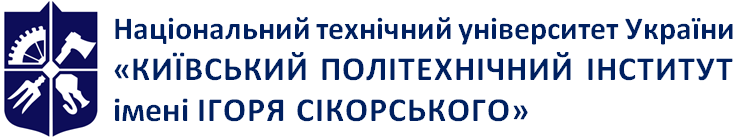 Кафедра динаміки і міцності машин та опору матеріалівМеханіка матеріалів і конструкційКурсова роботаРобоча програма навчальної дисципліни (Силабус)Механіка матеріалів і конструкційКурсова роботаРобоча програма навчальної дисципліни (Силабус)Механіка матеріалів і конструкційКурсова роботаРобоча програма навчальної дисципліни (Силабус)Рівень вищої освітиПерший (бакалаврський)Галузь знань13. Механічна інженеріяСпеціальність131. Прикладна механікаОсвітня програмаАвтоматизовані та роботизовані механічні системи НН ММІ.Динаміка і міцність машин НН ММІКонструювання та дизайн машин НН ММІТехнологія виробництва літальних апаратів НН ММІТехнології машинобудування НН ММІСтатус дисципліниНормативнаФорма навчанняОчна (денна)Рік підготовки, семестр2 курс, весняний семестрОбсяг дисципліни1.0 кредит (30 годин)Семестровий контроль/ контрольні заходиЗалікРозклад занятьhttp://rozklad.kpi.ua/Schedules/ScheduleGroupSelection.aspxМова викладанняУкраїнськаІнформація про 
керівника курсу / викладачівЛектори:к.т.н., доцент Бабак Антон Миколайович, sopromat_dpm@ukr.netк.т.н., доцент Бондарець Олександр Анатолійович, bondarets.o@gmail.comк.т.н, ст. викладач Дифучин Юрій Миколайович, dif62dif62@gmail.comк.т.н., доцент Коваль Віктор Вікторович,  department_5@ukr.netст. викладач Колодяжний Валерій Ананійович, bokshin@ukr.netк.т.н., доцент Лавренко Ярослав Іванович, lavrenko.iaroslav@gmail.comк.т.н., доцент Фам Дик Куан, famquan1992@gmail.comРозміщення курсуhttps://do.ipo.kpi.ua/course/view.php?id=2416Назви розділів і темКількість годинКількість годинКількість годинКількість годинКількість годинКількість годинНазви розділів і темРазомЛекціїПрактичніКомп'ютерний практикумІнд.заняттяСРСПідготовка курсової роботи до захисту30----30Проведення захисту курсової роботи------Всього годин30----30№Тиждень семеструНазва етапу роботиНавчальний часНавчальний час№Тиждень семеструНазва етапу роботиАуд.СРС11-2Отримання варіанту завдання--23-4Підбір та вивчення літератури-435-7Створення розрахункових схем, геометричної моделі об’єктів розрахунків-448-9Проведення розрахунків-6510-12Аналіз результатів розрахунків. При необхідності – переробка моделей та проведення нових розрахунків.Подання на перевірку розв’язків задач.-6613-14Оформлення теоретичної частини курсової роботи: постановки крайових задач, описування методів їх розв’язування-4714-15Оформлення курсової роботи у вигляді записки, з наведенням необхідних теоретичних відомостей, таблиць, графіків та рисунків з результатами розрахунків-6816Подання курсової роботи на перевірку--917Захист курсової роботи--№ з/пНазва задачі1Розрахунок на міцність стержнів при розтягу-стиску,  [8] стор. 5, стор.122Розрахунок на міцність шарнірно-стержневих систем при розтягу-стиску [8] стор. 8, стор.213Аналіз напружено-деформованого стану [8] стор. 254Розрахунки на міцність і жорсткість при зсуві [8] стор. 29, [8] стор. 31, [8] стор. 385Розрахунок на міцність статично-визначуваних балочних і рамних конструкцій [8] стор. 41, [8] стор. 45, [8] стор. 51, [8] стор. 566Розрахунки на міцність при складному напруженому стані [7] стор. 25, [7] стор. 39, [7] стор. 467Розрахунок просторової рами [7] стор. 548Розрахунок статично-невизначуваних балочних і рамних конструкцій [7] стор.6, [7] стор. 179Проектувальний розрахунок на стійкість стиснутих стержнів [7] стор. 6110Розрахунок стержневої системи з врахуванням сил інерції [7] стор. 6911Розрахунок на міцність при ударі [7] стор. 7612Вимушені коливання лінійної системи з одним ступенем вільності за відсутності тертя [7] стор. 8013Розрахунок на міцність при повторно-змінному навантаженні круглого вала на згин з крученням [7] стор. 8814Розрахунок тонкостінної посудини на опорах [7] стор. 95Заохочувальні  балиЗаохочувальні  балиШтрафні балиШтрафні балиКритерійВаговий балКритерійВаговий балДотримання термінів виконання курсової роботи (за кожний етап)+ 1 балПорушення термінів виконання курсової роботи (за кожний етап)- 1 бал№ з/пКонтрольний захід%Ваговий балКіл-тьВсього1.Стартова складова5469542.Захист465.1946ВсьогоВсьогоВсьогоВсьогоВсього100№ з/пКонтрольний захід %Ваговий балКіл-тьВсього1.Виконання є вірним (не менше 90% потрібної інформації)90303від 902.Несуттєві помилки (не менше 75% потрібної  інформації)75253від 753.Є недоліки та певні помилки (не менше 60% потрібної  інформації)60203від 604.Є неоднозначності 10101від 105.Виконання відсутнє або не вірне0030Максимальна кількість балівМаксимальна кількість балівМаксимальна кількість балівМаксимальна кількість балівМаксимальна кількість балів100Отримана кількість балівОтримана кількість балівОтримана кількість балівОтримана кількість балівОтримана кількість балівNНабрана кількість балів для семестрового оцінюванняНабрана кількість балів для семестрового оцінюванняНабрана кількість балів для семестрового оцінюванняНабрана кількість балів для семестрового оцінюванняНабрана кількість балів для семестрового оцінюванняN*k№ з/пДистанційне  навчання%Ваговий балКіл-тьВсього1.Відповідь на контрольні запитання в онлайн-системі Webex або Zoom40104402.Відповідь на тести у системі Moodle50105503.Вчасність проходження дистанційного навчання1010110ВсьогоВсьогоВсьогоВсьогоВсього100КритерійКритерійКритерійПерша атестаціяДруга атестаціяТермін атестаціїТермін атестаціїТермін атестації8-ий тиждень14-ий тижденьУмови отримання атестаціїПоточний рейтинг Поточний рейтинг ≥ 24 балів≥ 42 балівУмови отримання атестаціїВиконання етапів етапи  № 1-4++Умови отримання атестаціїВиконання етапів етапи  № 5-7–+Обов’язкова умова допуску до залікуОбов’язкова умова допуску до залікуКритерій1Поточний рейтингRD ≥ 42Кількість балівОцінка100-95Відмінно94-85Дуже добре84-75Добре74-65Задовільно64-60ДостатньоМенше 60НезадовільноНе виконані умови допускуНе допущено